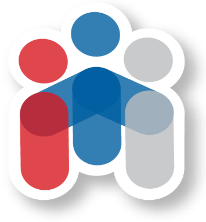 РЕПУБЛИЧКА АГЕНЦИЈА ЗА МИРНО РЕШАВАЊЕ РАДНИХ СПОРОВАПРОГРАМПОСЕБНОГ СТРУЧНОГ УСАВРШАВАЊА МИРИТЕЉА И АРБИТАРАЗА 2018. ГОДИНУБеоград 2018. годинеСврха Програма посебног стручног усавршавања миритеља и арбитара за 2018. годину            Програм посебног стручног усавршавања миритеља и арбитара за 2018. годину, који Републичка агенција за мирно решавање радних спорова доноси по трећи пут, након што је у 2016. и 2017. години програм успешно реализован, има за сврху систематизовану и организовану реализацију стручне подршке миритељима и арбитрима у области стручног усавршавања за 2018. годину. 	Овим програмом утврђују се облици и садржина стручног усавршавања миритеља и арбитара за 2018. годину. Програм ће настојати да обезбеди системски приступ планирању, координацији и спровођењу стручног усавршавања миритеља и арбитара. 	За спровођење циљева Агенције и унапређење института мирног решавања радних спорова од посебног значаја је континуирано унапређење знања миритеља и арбитара који су кључни за поступак решавања радних спорова и који су носиоци тог посла. Наведено намеће потребу да миритељи и арбитри буду упознати са новим знањима и вештинама у циљу подршке побољшању њихове ефикасности. Програм пружа допринос унапређењу компетенција миритеља и арбитара које омогућавају њихов развој заснован на новим сазнањима, вештинама и ефикасној комуникацији. Стицањем нових и унапређењем постојећих знања и вештина, миритељима и арбитрима се пружа подршка у ефикаснијем и ефективнијем обављању послова. 	У 2017. години је спроведен избор миритеља и арбитара, након чега је у Именик миритеља и арбитара уписано још 2 нова миритеља и 6 арбитара  којима ће бити потребна додатна обука како би били што пре функционални. Такође, у 2018. години треба очекивати и измену Закона о мирном решавању радних спорова, што ће се одразити и на организацију обука.Правни оквир за израду Програма посебног стручног усавршавања миритеља и арбитара за 2018. годинуЗаконом о мирном решавању радних спорова („Службени гласник РС“ бр. 125/04 и 104/09) чланом 8. став 1. тачка 4. прописано је да Републичка агенција за мирно решавање радних спорова као посебна организација, између осталог, обавља стручне послове који се односе на стручно усавршавање миритеља и арбитара. Чланом 50. Закона прописано је да су миритељи и арбитри дужни да се стручно усавршавају. Процес стручног усавршавања миритеља и арбитараСтручно усавршавање миритеља и арбитара, подразумева активности у оквиру четири основне фазе процеса стручног усавршавања:Утврђивање потреба за стручним усавршавањем;Развој програма стручног усавршавања;Реализација стручног усавршавања;Евалуација и извештавање о спроведеном стручном усавршавању и његовим ефектима.Утврђивање потреба за стручним усавршавањем Потребе за стручним усавршавањем миритеља и арбитара Републичка  агенција за мирно решавање радних спорова (у даљем тексту: Агенција) утврдила је на основу:потреба миритеља и арбитара за усавршавањем из делокруга рада;планoва унапређења рада и развоја Агенције;иницијативе миритеља и арбитара за стручним усавршавањем.Кораци у утврђивању потреба били су следећи:Први корак – представља утврђивање потреба за стручним усавршавањем на индивидуалном нивоу, за сваког миритеља и арбитара. Миритељи и арбитри своје потребе за стручним усавршавањем изразили су путем анкете  на Трећој интерактивној обуци 22. децембра 2017. године у обрасцу ПСУ 3, а који је електронском поштом достављен свим миритељима и арбитрима који су исти након што је попуњен враћали Агенцији.Други корак – Агенција је разматрала индивидуалне потребе миритеља и арбитара у попуњеним обрасцима ПСУ 3 и њихове предлоге, могућност реализовања предложених обука, затим планове унапређења рада Агенције, такође и циљеве из стратешких докумената, прописa из делокруга рада, као и информације и запажања настала у свакодневном раду миритеља и арбитара. Агенција је вршила анализу, обраду и сумирање осталих података и информација о стручном усавршавању добијених од миритеља и арбитара на евалуацијама обука током 2017. године, те је на основу свега наведеног приступила припреми Програма посебног стручног усавршавања.Развој програма посебног стручног усавршавања миритеља и арбитараЗа успешан развој Програма посебног стручног усавршавања поред спроведеног утврђивања потреба, као и потреба које су евидентиране у току реализације обука 2017. године, биће неопходна и даља ефикасна координација свих кључних актера, тј. пуна сарадња Агенције, предавача, свих миритеља и арбитара, као и постизање разумевања о томе да је развој програма посебног стручног усавршавања миритеља и арбитара у интересу свих корисника различитих облика стручног усавршавања предвиђених програмом.Реализација стручног усавршавања У 2018. години је предвиђено да се одрже три интерактивне обуке миритеља и арбитара и посебне индивидуалне обуке.Обуке ће бити једнодневне, радним данима у термину од 9.30 до 16.30 часова.Обуке ће се одржати квартално и то:Прва интерактивна обука – први квартал 2018. године (јануар-март);Друга интерактивна обука – трећи квартал 2018. године (јул-септембар);Трећа интерактивна обука – четврти квартал 2018. године (октобар-децембар);Индивидуалне обуке за рад у електронској бази података.Поред наведених обука Агенција ће се залагати да у 2018. године организује обуку која би се заснивала на експертској подршци Међународне организације рада (МОР) за миритеље и арбитре. ПРИКАЗ ОБУКАПРВА ИНТЕРАКТИВНА ОБУКА: ИНДИВИДУАЛНИ РАДНИ СПОРОВИЦиљ:Унапређење знања и вештина за вођење поступка мирног решавања индивидуалних радних спорова и арбитраже, упознавање са спорним ситуацијама у поступку, упознавање са спорним ситуацијама у примени Закона о мирном решавању радних спорова, као и проналажења заједничке праксе. Упознавање са искуствима везаним за дискриминацију и злостављању на раду.Очекивани исходи:По завршетку обуке полазници су научили да препознају најчешће проблеме током поступка мирног решавања индивидуалних радних спорова, посебно код дискриминације и злостављања на раду, разумели могуће приступe проблемима и упознали су се са могућностима у пракси, како да другачије посматрају одређене ситуације усвајањем различитих образаца понашања у пракси и могућностима за развијање свог приступа.Садржај: Практична искуства и вештине које се односе на индивидуалне радне спорове, посебно дискримнинацију и злостављање на раду, пракса у примени Закона о мирном решавању радних спорова у области дискримнинације и злостављање на раду, судска пракса.Циљна група:Mиритељи и арбитари са списка Републичке агенције за мирно решавање радних спорова.Облик стручног усавршавања:Стручно усавршавање реализоваће се путем интерактивне обуке.Методе и технике:Интерактивно предавање, индивидуалани и групни рад, дискусија. Величина групе:Сви миритељи и арбитри око 50 учесника, подела у мање групе до 10 учесника.Трајање и време одржавања:Један дан (8 сати) први квартал 2018. године (јануар-март);ДРУГА ИНТЕРАКТИВНА ОБУКА: НОВИНЕ У ЗАКОНУ И ПРОБЛЕМИ У ПРАКСИЦиљ:Указивање на нова решења у Закону о мирном решавању радних спорова и примену у пракси. Унапређење знања и вештина полазника о поступку мирног решавања радних спорова и упознавање са евентуалним спорним ситуацијама у поступку у примени Закона, као и проналажења нових решења.Очекивани исходи:По завршетку обуке полазници су научили да препознају најчешће проблеме током поступка мирног решавања радних спорова у примени Закона о мирном решавању радних спорова, разумели могуће приступe проблемима и упознали су се са могућностима у пракси, како да другачије посматрају одређене ситуације усвајањем различитих образаца понашања у пракси и могућностима за развијање свог приступа.Садржај: Указивање на одредбе Закона о мирном решавању радних спорова које су промењене, разговор о практичној примени нових законских решења, вештине потребне у раду миритеља и арбитара.Циљна група:Mиритељи и арбитари са списка Републичке агенције за мирно решавање радних спорова.Облик стручног усавршавања:Стручно усавршавање реализоваће се путем интерактивне обуке.Методе и технике:Интерактивно предавање, индивидуалани и групни рад, дискусија. Величина групе:Сви миритељи и арбитри до 50 учесника, подела у мање групе до 10 учесника.Трајање и време одржавања:Један дан (8 сати) трећи квартал 2018. године (јул-септембар);ТРЕЋА ИНТЕРАКТИВНА ОБУКА: КОЛЕКТИВНИ РАДНИ СПОРОВИЦиљ:Унапређење знања и вештина полазника о колективним радним споровима и стицање неопходних знања и вештина о преговарању и решавању конфликта у пракси.Очекивани исходи:По завршетку обуке полазници су сe упознали са врстама колективних радних спорова; упознали су се са начином решавања колективних радних спорова у пракси; разумели су како настају конфликти, који је њихов позитиван, а који негативан аспект; усвојили су корисне технике за претварање конфликтних ситуација у преговоре; оспособљени су да препознају сопствени начин реаговања у конфликтним ситуацијама и начин реаговања других, као и управљање тим ситуацијама; разумели су преговарачке технике.Садржај: Колективни радни спорови у складу са законом; решавање колективних спорова у пракси, практична искуства мирења у штрајку, судска пракса, зашто, када и како настају конфликти; oднос између преговора и конфликта; изналажење опција.Циљна група:Mиритељи и арбитари са списка Републичке агенције за мирно решавање радних спорова.Облик стручног усавршавања:Стручно усавршавање реализоваће се путем интерактивне обуке.Методе и технике:Интерактивно предавање, играње улога, индивидуалани и групни рад, дискусија Величина групе:Сви миритељи и арбитри до 50 учесника, подела у мање групе до 10 учесника.Трајање и време одржавања:Један дан (8 сати) четврти квартал 2018. године (октобар-новембар);ИНДИВИДУАЛНЕ ОБУКЕ ЗА РАД У ЕЛЕКТРОНСКОЈ БАЗИ ПОДАТАКАЦиљ:Оспособљавање полазника за самостални рад и обраду података у електронској бази података.Очекивани исходи:По завршетку обуке полазници су стекли увид у процес обраде и анализе података и оспособили се за самостало коришћење функција у електронској бази података за решавање радних спорова.Садржај:  Упознавање са окружењем у електронској бази података за решавање радних спорова, најважније операције у програму, основне команде и алати, прилагођавање личног профила, коришћење података у програму, шаблони, „on-line“ рад, ниво привилегија, креирање докумената.Циљна група:Mиритељи и арбитари са списка Републичке агенције за мирно решавање радних спорова.Облик стручног усавршавања:Стручно усавршавање реализоваће се путем инструктаже.Методе и технике:Предавање, индивидуалне вежбе на рачунару уз примену електронске базе података за решавање радних спорова.Величина групе: Индивидуални рад.Трајање и време одржавања:-	 2 школска часа (1,5 сати) V НАПОМЕНЕАгенција ће у 2018. години настојати да омогући приступ миритељима и арбитрима неким од обука у оквиру Програма општег стручног усавршавања државних службеника у циљу подизања капацитета миритеља и арбитара и унапређења института мирног решавања радних спорова. О реализовању таквих обука током године сви миритељи и арбитри ће бити обавештени електронским путем. 	Агенција ће вршити евалуацију и извештавање о спроведеном стручном усавршавању и његовим ефектима и у складу са исказаним потребама прилагођавати овај Програм, који је подложан изменама у складу са потребама.Агенција ће миритељима и арбитрима који су похађали обуке из овог Програма издавати потврде на лични захтев.	Агенција ће поред наведених обука настојати да омогући и развој и стручно усавршавање у сарадњи са међународним организацијама, пре свега са Међународном организацијом рада, али и другим организацијама и о таквим обукама миритељи и арбитри ће бити накнадно обавештени. О реализацији овог Програма стараће се Агенција уз укључивање релевантних институција или експерата за реализацију наведених обука.  Овај Програм доноси се за 2018. годину и биће достављен свим миритељима и арбитрима и истакнут на интернет презентацији Републичке агенције за мирно решавање радних спорова.Број: 153-03-01/2018-01Београд, 19. јануар 2018. годинe	      ДИРЕКТОР	Миле Радивојевић